	                    Employability support: Referral form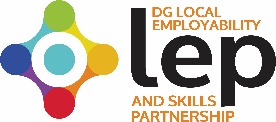 Please email completed forms to DGEmployabilityreferrals@dumgal.gov.uk Please let us know what support you would like to receive from the service. Tick all that apply.I would like support and advice on the following:      	CV support								Please       	Funded Programmes 	(Examples: Placement Plus/ Paid work placement)	     	Looking for jobs/vacancy services										 	Starting up a business 										 	Employer Recruitment Incentives 								  	Get help with reading, writing and numbers.	Other: (Please specify)Please specify: Self-Referral               Self-Referral               Self-Referral               Self-Referral               Self-Referral               Self-Referral               Self-Referral               Self-Referral               Referring Agency:  Referring Agency:  Referring Agency:  Referring Agency:  Referring Agency:  Referring Agency:  Referring Agency:  Referring Agency:  Name of person referring: Organisation:Contact Number: Email:Name of person referring: Organisation:Contact Number: Email:Name of person referring: Organisation:Contact Number: Email:Name of person referring: Organisation:Contact Number: Email:Name of person referring: Organisation:Contact Number: Email:Name of person referring: Organisation:Contact Number: Email:Name of person referring: Organisation:Contact Number: Email:Name of person referring: Organisation:Contact Number: Email:About the Participant About the Participant About the Participant About the Participant About the Participant About the Participant About the Participant About the Participant Participant Full NameParticipant Full NameFull AddressFull AddressContact Numbers Contact Numbers Contact Numbers Full AddressFull AddressDate of BirthDate of BirthDate of BirthFull AddressFull AddressNational Insurance NumberNational Insurance NumberNational Insurance NumberPostcodePostcodeEmail AddressEmail AddressEconomic StatusEconomic StatusPlease detail reason for ReferralPlease detail reason for ReferralPlease detail reason for ReferralPlease detail reason for ReferralPlease detail reason for ReferralPlease detail reason for ReferralPlease detail reason for ReferralPlease detail reason for ReferralParticipants Acknowledgement and Confirmation:By agreeing to participate with us, I confirm that I have read and understand the contents of the Privacy Notice and this Acknowledgement and Declaration and hereby:Acknowledge that my personal information contained in this form may be passed to the bodies referred to in the Privacy Notice and used in the manner identified in the Privacy Notice, in accordance with the General Data Protection Regulation and the Data Protection Act (2018) I acknowledge the other Privacy Notices stated relevant to my participation.Where requested, I have been provided with a copy of the Privacy Notice for my safekeepingI confirm that the details entered in this form are correctParticipants Acknowledgement and Confirmation:By agreeing to participate with us, I confirm that I have read and understand the contents of the Privacy Notice and this Acknowledgement and Declaration and hereby:Acknowledge that my personal information contained in this form may be passed to the bodies referred to in the Privacy Notice and used in the manner identified in the Privacy Notice, in accordance with the General Data Protection Regulation and the Data Protection Act (2018) I acknowledge the other Privacy Notices stated relevant to my participation.Where requested, I have been provided with a copy of the Privacy Notice for my safekeepingI confirm that the details entered in this form are correctParticipants Acknowledgement and Confirmation:By agreeing to participate with us, I confirm that I have read and understand the contents of the Privacy Notice and this Acknowledgement and Declaration and hereby:Acknowledge that my personal information contained in this form may be passed to the bodies referred to in the Privacy Notice and used in the manner identified in the Privacy Notice, in accordance with the General Data Protection Regulation and the Data Protection Act (2018) I acknowledge the other Privacy Notices stated relevant to my participation.Where requested, I have been provided with a copy of the Privacy Notice for my safekeepingI confirm that the details entered in this form are correctParticipants Acknowledgement and Confirmation:By agreeing to participate with us, I confirm that I have read and understand the contents of the Privacy Notice and this Acknowledgement and Declaration and hereby:Acknowledge that my personal information contained in this form may be passed to the bodies referred to in the Privacy Notice and used in the manner identified in the Privacy Notice, in accordance with the General Data Protection Regulation and the Data Protection Act (2018) I acknowledge the other Privacy Notices stated relevant to my participation.Where requested, I have been provided with a copy of the Privacy Notice for my safekeepingI confirm that the details entered in this form are correctParticipants Acknowledgement and Confirmation:By agreeing to participate with us, I confirm that I have read and understand the contents of the Privacy Notice and this Acknowledgement and Declaration and hereby:Acknowledge that my personal information contained in this form may be passed to the bodies referred to in the Privacy Notice and used in the manner identified in the Privacy Notice, in accordance with the General Data Protection Regulation and the Data Protection Act (2018) I acknowledge the other Privacy Notices stated relevant to my participation.Where requested, I have been provided with a copy of the Privacy Notice for my safekeepingI confirm that the details entered in this form are correctParticipants Acknowledgement and Confirmation:By agreeing to participate with us, I confirm that I have read and understand the contents of the Privacy Notice and this Acknowledgement and Declaration and hereby:Acknowledge that my personal information contained in this form may be passed to the bodies referred to in the Privacy Notice and used in the manner identified in the Privacy Notice, in accordance with the General Data Protection Regulation and the Data Protection Act (2018) I acknowledge the other Privacy Notices stated relevant to my participation.Where requested, I have been provided with a copy of the Privacy Notice for my safekeepingI confirm that the details entered in this form are correctParticipants Acknowledgement and Confirmation:By agreeing to participate with us, I confirm that I have read and understand the contents of the Privacy Notice and this Acknowledgement and Declaration and hereby:Acknowledge that my personal information contained in this form may be passed to the bodies referred to in the Privacy Notice and used in the manner identified in the Privacy Notice, in accordance with the General Data Protection Regulation and the Data Protection Act (2018) I acknowledge the other Privacy Notices stated relevant to my participation.Where requested, I have been provided with a copy of the Privacy Notice for my safekeepingI confirm that the details entered in this form are correctParticipants Acknowledgement and Confirmation:By agreeing to participate with us, I confirm that I have read and understand the contents of the Privacy Notice and this Acknowledgement and Declaration and hereby:Acknowledge that my personal information contained in this form may be passed to the bodies referred to in the Privacy Notice and used in the manner identified in the Privacy Notice, in accordance with the General Data Protection Regulation and the Data Protection Act (2018) I acknowledge the other Privacy Notices stated relevant to my participation.Where requested, I have been provided with a copy of the Privacy Notice for my safekeepingI confirm that the details entered in this form are correctSigned:Print name:(Participant)Date: